Biografia[modifica | modifica wikitesto]Infanzia[modifica | modifica wikitesto]Elon è nato il 28 giugno 1971 a Pretoria, in Sudafrica, da Maye Haldeman, dietologa e modella canadese, ed Errol Musk, ingegnere elettromeccanico sudafricano. Ha un fratello Kimbal del 1972, e una sorella, Tosca del 1974. La nonna materna era britannica, mentre il nonno materno era americano, del Minnesota. Dopo il divorzio dei suoi genitori nel 1980, Musk ha vissuto principalmente con il padre in Sudafrica.All'età di 10 anni sviluppa una passione per il Commodore VIC-20. Ha imparato da solo la programmazione, e a 12 anni ha venduto il codice da lui creato di un videogioco scritto in BASIC, chiamato Blastar, alla rivista chiamata PC and Office Technology per circa 500 US $. Una versione web del gioco esiste tuttora online.Musk è stato preso di mira dai bulli per tutta la sua infanzia, ed è finito all'ospedale quando un gruppo di ragazzi l'ha lanciato da una rampa di scale e picchiato fino a fargli perdere conoscenza. Musk ha studiato dapprima in scuole private, frequentando la Waterkloof House Preparatory School inglese; si è successivamente diplomato alla Pretoria Boys High School e si è trasferito in Canada nel giugno del 1989, poco prima del suo diciottesimo compleanno, dopo aver ottenuto la cittadinanza tramite la madre.Università[modifica | modifica wikitesto]All'età di 19 anni, Musk viene accettato alla Queen's University a Kingston, Ontario. Nel 1992, dopo 2 anni alla Queen's University, si trasferisce all'Università della Pennsylvania, dove all'età di 24 anni riceve una laurea scientifica (Bachelor of Science) in fisica dal College of Arts and Sciences, e una laurea scientifica in economia dalla Wharton School of Business. Musk estende i suoi studi per un altro anno per finire la laurea di secondo livello. Mentre frequenta l'Università della Pennsylvania, Musk e il compagno di studi Adeo Ressi affittano una casa per 10 persone di una confraternita per usarla come nightclub.Nel 1995, all'età di 24 anni, Musk si trasferisce in California per iniziare un dottorato in fisica applicata e scienza dei materiali alla Stanford University, ma lascia il programma dopo 2 giorni per inseguire le sue aspirazioni imprenditoriali nelle aree di internet, energia rinnovabile ed esplorazione dello spazio. Nel 2002, è diventato cittadino degli USA.Carriera[modifica | modifica wikitesto]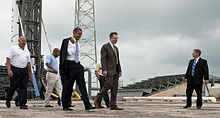 Musk con il Presidente Obama alla rampa di lancio del Falcon 9, Cape Canaveral Air Force Station, 2010Nel 1995, dopo essersi laureato, Musk inizia un dottorato in fisica applicata e scienza dei materiali alla Stanford University. Frequenta questo corso solo due giorni, prima di lasciarlo per fondare, con suo fratello Kimbal Musk, Zip2 (che forniva contenuti online). Nel 1999, la divisione AltaVista della Compaq acquista Zip2 per 307 milioni di dollari in denaro e 34 milioni in stock option[4].PayPal[modifica | modifica wikitesto]Nel marzo 1999 Musk investe il ricavato della vendita a Compaq per cofondare X.com, una compagnia di servizi finanziari online e di pagamenti via e-mail. Un anno dopo, la compagnia si fonde con Confinity, dando origine a PayPal nella sua forma odierna. Quando questa viene acquistata da eBay nel 2002 per 1,5 miliardi di dollari Elon Musk diventa ufficialmente uno degli imprenditori più conosciuti al mondo. Investe, secondo la sua biografia scritta da Ashlee Vance, 100 milioni di dollari in SpaceX, 70 milioni in Tesla e 10 milioni in Solar City.SpaceX[modifica | modifica wikitesto]Musk, nel giugno 2002, fonda la sua terza compagnia: la Space Exploration Technologies Corporation (SpaceX), di cui è amministratore delegato e CTO.[5] Questa azienda progetta e costruisce lanciatori spaziali a razzo parzialmente riutilizzabili (Falcon 1 e Falcon 9) e veicoli spaziali per il trasporto orbitale di persone e merci (i Dragon).[6] Il 22 maggio 2012, nell'ambito del programma Commercial Orbital Transportation Services della NASA, ha effettuato con successo il lancio di una capsula Dragon su vettore Falcon 9, che il 25 maggio ha attraccato alla Stazione Spaziale Internazionale diventando così la prima compagnia privata a riuscire in quest'impresa[7]. Il 7 ottobre 2012 ha effettuato il primo dei 12 lanci previsti dal programma CRS, nell'ambito di un servizio regolare di rifornimento alla Stazione Spaziale Internazionale.Musk vede l'esplorazione spaziale come un importante passo nell'espansione - se non nella conservazione - della coscienza umana[8].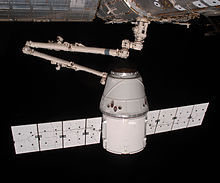 Dragon viene agganciata alla ISS dal braccio robotico Canadarm2(COTS Demo Flight 2+, maggio 2012).Tesla Motors[modifica | modifica wikitesto]Musk è il cofondatore di Tesla Motors ed è a capo del product design dell'azienda. Il suo interesse verso i veicoli elettrici è radicato da ben prima della fondazione della Tesla Motors.Tutto ebbe inizio quando Musk assunse come amministratore delegato Martin Eberhard fornendo praticamente tutto il capitale per le prime due raccolte fondi della società divenendone, fin dall'inizio, azionista di maggioranza. A causa della crisi finanziaria del 2008, con conseguenti licenziamenti nella Tesla, Musk fu costretto ad assumere anche la carica di amministratore delegato.La prima automobile elettrica ad essere stata costruita dalla Tesla Motors è stata la Tesla Roadster, un modello sportivo. La Tesla Roadster è stata commercializzata in 31 paesi, per un totale di 2500 esemplari venduti. Tesla ha iniziato le consegne della quattro porte Model S il 22 giugno 2012 dopo aver svelato, il 9 febbraio 2012, il terzo prodotto dell'azienda: la Tesla Model X. La Model X si presenta come un SUV, e la sua commercializzazione è iniziata a settembre del 2015, dopo numerosi rinvii dovuti a problemi tecnici.Il 31 marzo 2016 è stata presentata la Tesla Model 3, il primo modello della casa destinato ad un pubblico più vasto.SolarCity[modifica | modifica wikitesto]Musk è l'investitore principale e il presidente del consiglio di amministrazione di SolarCity, una compagnia specializzata in prodotti e servizi legati al fotovoltaico. L'amministratore delegato nonché cofondatore di questa impresa è il cugino di Musk, Lyndon Rive[9][10]. Così come per Tesla, il motivo di fondo che ha spinto Musk a finanziare questa compagnia è la lotta al riscaldamento globale[11]. SolarCity è cresciuta molto negli ultimi anni grazie a diversi finanziamenti da aziende private e il continuo sviluppo del solare.Halcyon Molecular[modifica | modifica wikitesto]Un'altra compagnia in cui Musk ha investito è la Halcyon Molecular, una azienda di biotecnologie fondata nel 2008 da William e Michael Andregg[12].L'obiettivo di questa compagnia è trovare la cura per molte malattie, estendere la durata della vita e la sua qualità. Si propone di raggiungere questi risultati rendendo il sequenziamento completo del DNA semplice, veloce ed economico, e facendo quindi diventare la medicina e la biologia scienze basate sui dati.Hyperloop[modifica | modifica wikitesto]L'Hyperloop è un sistema futuristico di trasporto ad alta velocità ideato da Elon Musk. Secondo Musk esso rappresenterebbe una "quinta modalità" di trasporto, alternativa a navi, aerei, automobili e treni, aggiungendo che "potrebbe rivoluzionare i viaggi".Musk e un piccolo gruppo di ingegneri di Tesla Motors e SpaceX hanno pubblicato un progetto preliminare ad agosto 2013. Il progetto "Alpha" richiede una capsula che dovrebbe essere posizionata su di un cuscino d'aria forzata attraverso molteplici aperture sul fondo della capsula. Il progetto propone "una combinazione di mezzi attivi e passivi per ridurre gli effetti negativi delle resistenza dell'aria". Secondo tale progetto un Hyperloop potrebbe consentire di collegare Los Angeles e San Francisco in 35 minuti. La proposta "Alpha" verrebbe a costare 6 miliardi di dollari, mentre una versione che permette il trasporto di passeggeri e auto costerebbe 7,5 miliardi di dollari.[13]Il primo test pubblico è stato effettuato nel maggio 2016 nel deserto del Nevada. Un piccolo vettore della lunghezza di 3 metri è stato lanciato sui binari per circa 2 secondi, raggiungendo la velocità di 187 km/h ed è stato fermato rapidamente con un cumulo di sabbia.[14][15][16]OpenAI[modifica | modifica wikitesto]Nel dicembre del 2015, Elon Musk ha annunciato la fondazione di OpenAI, una compagnia di ricerca dell'intelligenza artificiale (AI: artificial intelligence) non profit. OpenAI mira a sviluppare un'intelligenza artificiale forte in modo che sia sicura e benefica per l'umanità.[17]Rendendo accessibile le AI a tutti, OpenAI intende "contrastare le grandi aziende che possono guadagnare troppo potere attraverso il possesso di sistemi super-intelligenti dedicati agli utili, così come i governi che possono utilizzare le AI per ottenere il potere, ma anche per opprimere i loro cittadini".[18]Neuralink[modifica | modifica wikitesto]Nel 2016, Musk ha co-fondato Neuralink, una startup di neurotecnologie, per collegare il cervello umano con l'intelligenza artificiale. La compagnia, che è ancora nelle prime fasi di sviluppo, è incentrata sulla creazione di dispositivi che possano essere impiantati nel cervello umano. Questi dispositivi potrebbero migliorare la memoria o consentire l'interfacciamento più diretto con i dispositivi informatici.[19]Riconoscimenti[modifica | modifica wikitesto]L'istituto americano aero/astro-nautico (American Institute of Aeronautics and Astronautics) lo ha insignito del premio George M. Low Space Transportation Award per il "contributo più rilevante nello sviluppo di sistemi di trasporto spaziale commerciale, usando innovativi approcci a basso prezzo"[20][21]. È stato riconosciuto Living Legend in Aviation (Leggenda vivente dell'aviazione) dalla Kitty Hawk Foundation nel 2010 per aver creato il successore dello Space Shuttle (Falcon 9 e capsula Dragon). Tra le altre personalità insignite di questa onorificenza si annoverano Buzz Aldrin e Richard Branson[22].Ha vinto il prestigioso Werner Von Braun Award (in italiano: Premio Werner Von Braun) della National Space Society (Società spaziale nazionale) nel 2008-2009[23]. Nel giugno 2011 Musk ha vinto i 500 000 dollari dell'Heinlein Prize for Advances in Space Commercialization (Premio Heinlein per avanzamenti nella commercializzazione spaziale)[24]. Nel febbraio 2011 la rivista di economia e finanza Forbes ha nominato Musk come uno degli "Amministratori delegati più potenti d'America con meno di 40 anni"[25].La rivista Esquire lo ha nominato come una delle 75 persone più influenti del XXI sec[8]. Nel 2010 Musk è stato eletto nel consiglio di amministrazione dell'Università di Pasadena: California Institute of Technology[26]. In un sondaggio della Space Foundation del 2010Musk è stato classificato come il decimo (a pari merito con Wernher von Braun) eroe spaziale più popolare[27].Lauree honoris causa[modifica | modifica wikitesto]Laurea honoris causa in design all'Art Center College of Design di Pasadena (California)[28]Laurea honoris causa in ingegneria aerospaziale all'Università del Surrey, Inghilterra[29]Vita privata[modifica | modifica wikitesto]Musk vive a Bel Air in California. Ha conosciuto la sua prima moglie, Justine, una scrittrice canadese, quando erano entrambi studenti alla Queen's University. Si sono sposati nel 2000 e hanno avuto sei figli, il primo dei quali è morto prematuramente. Hanno annunciato la separazione nel settembre del 2008. Nel gennaio del 2012 Musk ha annunciato il divorzio anche dalla sua seconda moglie, l'attrice britannica Talulah Riley, dopo una relazione durata quattro anni.La sorella di Elon, Tosca, è la fondatrice della Musk Entertainment e la produttrice di vari film, fra cui Thank You for Smoking. Lo stesso Musk è stato il produttore esecutivo del suo primo film, Puzzled. Suo fratello Kimbal è l'amministratore delegato dell'azienda di pubblicità OneRiot ed è proprietario del ristorante The Kitchen a Boulder e a Denver, Colorado. Suo cugino Lyndon Rive è l'amministratore delegato e cofondatore di Solar City.È apparso nei film Iron Man 2, Transcendence e Proprio Lui?, nei documentari Punto di non ritorno - Before the Flood e Lo and Behold - Internet: il futuro è oggi, nel nono episodio della nona stagione di The Big Bang Theory e nel sesto episodio della prima stagione di Young Sheldon. L'intero episodio 564 de I Simpson è dedicato a lui.Secondo la rivista statunitense Forbes, nel 2015 Musk si è posizionato al numero 101 della lista delle persone più ricche del mondo, con un patrimonio personale stimato di circa 12 miliardi di dollari. Ha partecipato nel 2004 al Burning Man festival ed ha dichiarato che la prima idea per SolarCity gli è venuta proprio al festival.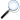 Lo stesso argomento in dettaglio: SpaceX.(EN)« There have only been about a half dozen genuinely important events in the four-billion-year saga of life on Earth: single-celled life, multicelled life, differentiation into plants and animals, movement of animals from water to land, and the advent of mammals and consciousness. The next big moment will be life becoming multiplanetary, an unprecedented adventure that would dramatically enhance the richness and diversity of our collective consciousness »(IT)« Ci sono stati solo circa una mezza dozzina di eventi veramente importanti nei quattro miliardi di anni di storia della vita sulla Terra: vita monocellulare, vita pluricellulare, differenziazione in piante e animali, spostamento degli animali dall'acqua alla terraferma, e l'avvento dei mammiferi e della coscienza. Il prossimo grande momento sarà quando la vita diventerà multi-planetaria, un'avventura senza precedenti che aumenterà notevolmente la ricchezza e la diversità della nostra coscienza collettiva. »(Elon Musk)(Elon Musk)Lo stesso argomento in dettaglio: Tesla Motors.Lo stesso argomento in dettaglio: Hyperloop.